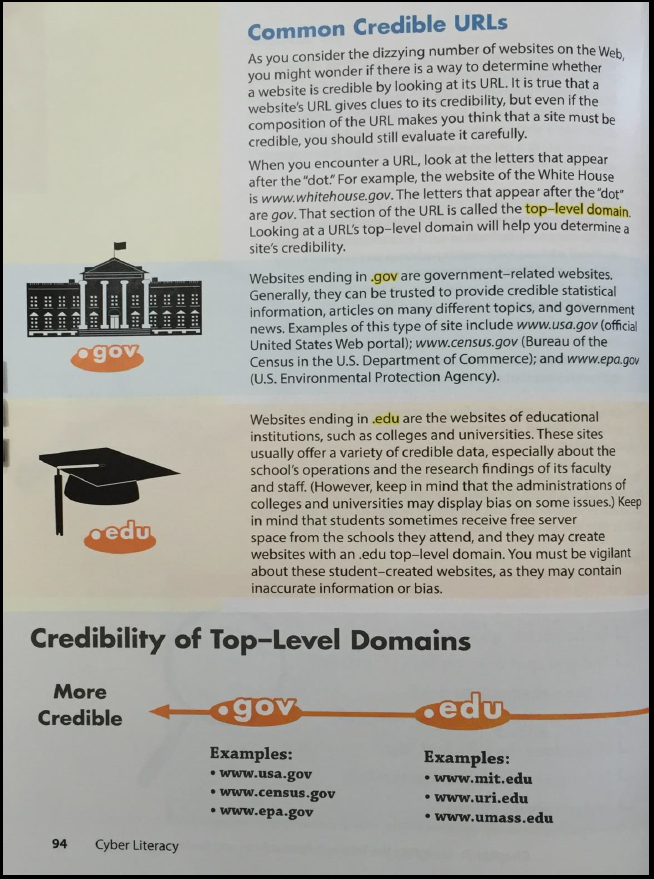 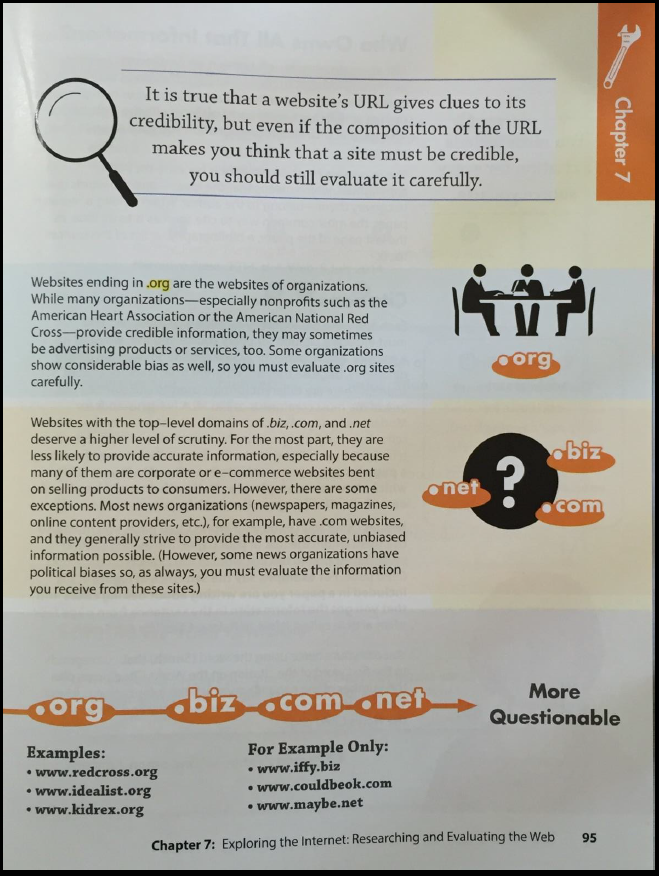 If you were to guess, what type of ending do the web sites you visit the most have?